MINI
Corporate CommunicationsInformacja prasowa
Grudzień 2013
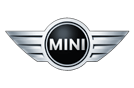 Od teraz Martin Kaczmarski to człowiek MINI.Marka MINI rozpoczęła współpracę z Martinem Kaczmarskim, młodym kierowcą rajdowym startującym niebawem w rajdzie Dakar 2014 za kierownicą MINI ALL4 Racing, skonstruowanej przez firmę X-Raid prawdopodobnie najszybszej terenówki świata. Martin został oficjalnym ambasadorem MINI w Polsce.MINI to niebanalny i niekonwencjonalny styl życia. Każda okazja do rywalizacji to możliwość, aby w pełni skorzystać z gokartowych właściwości jezdnych MINI. Martin Kaczmarski to urodzony kierowca rajdowy, który wdraża w życie przekonania marki. Martin Kaczmarski urodził się w 1990 roku. Obecnie ten niezwykle utalentowany i obiecujący kierowca startuje za kierownicą MINI ALL4 Racing w szeregach Lotto Team i tworzy rajdowy duet mistrz-uczeń z Krzysztofem Hołowczycem. MINI jest pod wrażeniem umiejętności i charakteru Martina, który łączy w swoim życiu prywatnym oraz zawodowym dwie szczególne cechy – profesjonalizm i czerpanie maksymalnie możliwej frajdy z tego, co się robi.Talent Martina potwierdzają wyniki i czasy na poszczególnych odcinkach specjalnych. Każdy rajd wymaga indywidualnego podejścia, wielu treningów oraz odpowiedniego planowania.  Martin szczególnie dobrze odnajduje się w tym trudnym sporcie, a każdy, kto go poznał, podkreśla jego niesamowitą osobowość. Cenimy sobie jego wyjątkowość, w końcu MINI to przecież także nietuzinkowa i oryginalna osobowość.„Mocno wierzymy, że poprzez naszą współpracę obie strony wzbogacą swoje doświadczenie, a Martin odniesie upragniony sukces w nadchodzącym rajdzie Dakar 2014“ – komentuje Sylwia Rosa odpowiedzialna za markę MINI w Polsce. Cały zespół MINI Polska trzyma kciuki.BMW GroupBMW Group, reprezentująca marki BMW, MINI i Rolls-Royce, jest jednym z wiodących producentów samochodów i motocykli w segmencie premium na świecie. Ten międzynarodowy koncern posiada 28 zakładów produkcyjnych i montażowych w 13 krajach oraz międzynarodową sieć dystrybutorów z przedstawicielstwami w ponad 140 krajach.W roku 2012 firma BMW Group sprzedała ponad 1,85 mln samochodów oraz ponad 117 000 motocykli na całym świecie. Dochód przed opodatkowaniem za rok finansowy 2012 wyniósł 7,82 mld euro, a obroty wyniosły 76,85 mld euro. Na dzień 31 grudnia 2012 r. globalne zatrudnienie w przedsiębiorstwie wynosiło ok. 100 000 pracowników.Sukces BMW Group od samego początku wynika z myślenia długofalowego oraz podejmowania odpowiedzialnych działań. Dlatego też przedsiębiorstwo stworzyło politykę równowagi ekologicznej i społecznej w całym łańcuchu dostaw, pełnej odpowiedzialności za produkt i jasnych zobowiązań do oszczędzania zasobów, które to działania stanowią stanowi integralną część strategii rozwoju. 
www.bmw.pl www.mini.com.plFacebook: http://www.facebook.com/BMWGroupTwitter: http://twitter.com/BMWGroupYouTube: http://www.youtube.com/BMWGroupviewGoogle+: http://googleplus.bmwgroup.com
W przypadku pytań prosimy o kontakt z:Katarzyna Gospodarek, Corporate Communications ManagerTel.: +48 728 873 932, e-mail: katarzyna.gospodarek@bmw.pl